Cultural Convergence vs. Cultural DivergenceCultural convergence – occurs when different cultures exchange ideas and become more similar.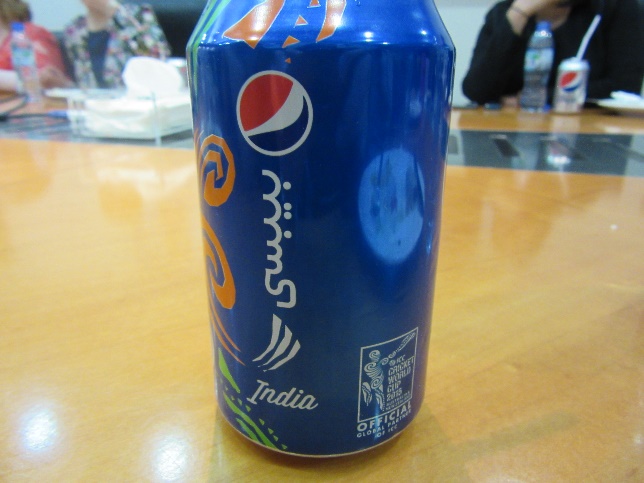 Cultural divergence – occurs when different cultural influences cause an area to divide into separate parts.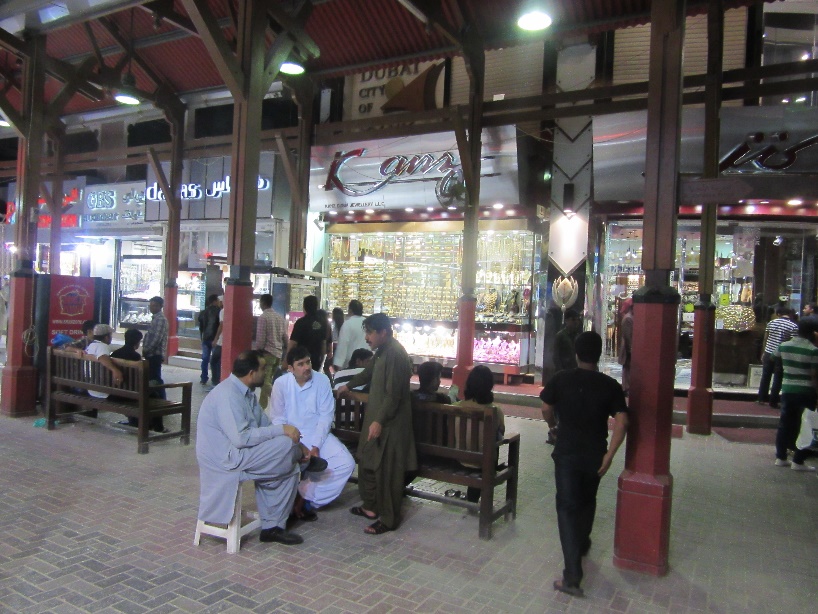 Foldable Take a sheet of paper and fold it hot dog style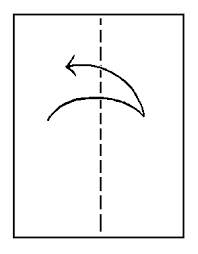  Make two slits so the flaps open up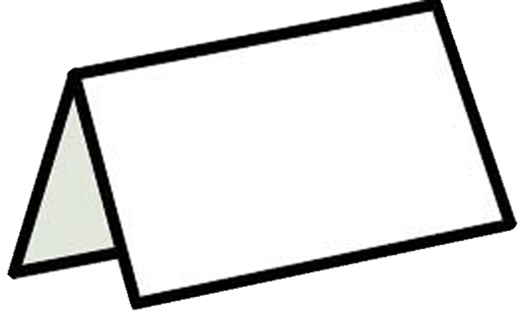  Label one box cultural divergence and the other cultural convergence On the inside write the definition of both terms in your own words and include a pictureName________________________________Pictures from the UAEImage #What do you see?Is this picture showing cultural convergence or cultural divergence?  Why